2021 Outstanding EducatorMaureen Walmsley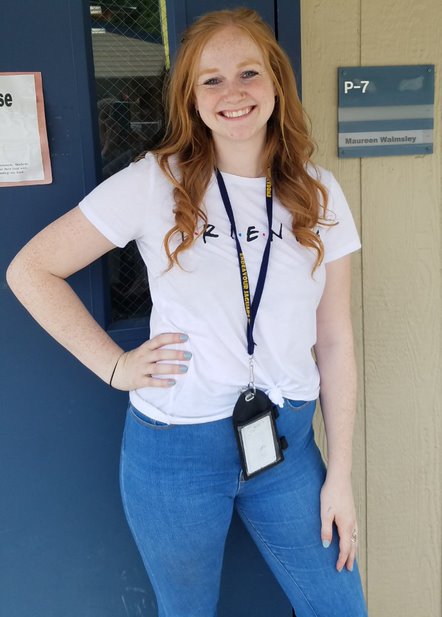 Ms. Walmsley has been a steady and positive influence on her students during this unusual year.  She is always organized and makes remote, and now concurrent teaching look easy.  Her professionalism is remarkable, and she has engaged her students, comforted them, and guided them through this disjointed year. Her adaptability is also noteworthy, and she effortlessly comes up with new ideas and strategies when things don’t go as planned.  In addition to the seemingly unending energy and enthusiasm she has for her students, Ms. Walmsley is also prompt and understanding with parent questions and concerns. Ms. Walmsley makes it a priority to have important conversations with her class about things going on in the world.  She helps inform her students about current events and helps them process all that's going on.  These vital conversations teach her students about empathy and inclusion, and that it’s important to stand up for yourself and for others. Ms. Walmsley is funny and uses humor and lighthearted fun to engage her students and keep them interested in learning.  She's supportive and inclusive and cares about each one of her students and their well-being.  She has helped her students be comfortable in whatever mode of learning they are in, and because of her dedication to them, her students overwhelmingly adore her.  Ms. Walmsley’s dedication to Endeavour extends beyond the classroom.  She is a grade level lead, is on the Endeavour Green Team and focuses on her passion for social justice work as a member of the Sammamish Uniserv Council Racial Justice Cadre.  Thank you, Ms. Walmsley, for making such strong connections and for being a positive influence on your students!